Instituto de Educación Superior Nº 7 “Brigadier Estanislao López” 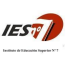 TALLER DE PRÁCTICA IVProfesoras Generalistas y Especialistas: Melisa Romero - Eliana Reyes - Carina Guadagnini - Rocío  Rivolta. Las manos del profesor no serían manos que “hacen cosas” sino manos que llaman la atención sobre  las cosas que ya existen y las ponen o las disponen para la contemplación, la conversación, el ejercicio  o el estudio. (Larrosa, 2019)  Carrera: Profesorado de Educación Inicial  Unidad curricular: Taller de Práctica IV y Ateneos (Lengua, Formación  Ética y ciudadana, Matemática, Ambiente y Sociedad).  Plan aprobado por Resolución Nº 529/09.  Año: Cuarto  Carga horaria semanal: 4 horas  Régimen de cursado: Anual  Formato curricular: Taller  Ciclo Lectivo: 2022 Docentes a cargo: Guadagnini Carina, Rivolta Rocio (Especialistas) - Romero Melisa, Reyes Eliana (Generalistas). Contenidos Eje de trabajo: Repensar la escuela ● Problemáticas específicas del Nivel Inicial.  ● Transformaciones curriculares y didácticas de la Educación Inicial: La Educación  Maternal y el Jardín de Infantes hoy. Los ejes de la política educativa provincial aplicados  a la enseñanza en el aula.  ● La formación integral como objetivo específico del nivel. Los pilares de la Educación  Inicial en propuestas áulicas concretas.  ● El docente como artesano de la enseñanza. El rol docente en la educación de la  primera infancia.  Eje de trabajo: Construir propuestas ● Revisión de tipos de planificaciones específicas del nivel y sus principales componentes.  Vinculación con contenidos abordados previamente en las didácticas de cada área.  ● Aspectos reglamentarios del trabajo docente. Principales lineamientos curriculares que  regulan el accionar dentro del aula.  ● La investigación bibliográfica: problematización de la realidad educativa actual.  Principales componentes del informe de investigación. La escritura académica.  Eje de trabajo: Reflexionar sobre las prácticas para evaluar y evaluarse ● La reflexión y la metacognición como dispositivos de comprensión y análisis de las  prácticas.  ● La autorreflexión de la propia práctica para el análisis crítico y fundamentado del  quehacer áulico. Escritura de narrativas académicas. La re-construcción narrativa de  la praxis como dispositivo de comprensión y modificación de las prácticas.  ● La lectura y escritura académica acerca de las prácticas docentes. La elaboración de  narrativas y de proyectos de investigación.  Metodología de trabajo Este trayecto es prescripto, desde el diseño curricular, con la modalidad de trabajo taller y se  desarrolla en articulación entre el cuerpo docente de los Profesores de la Práctica y Ateneos:  Ciencias Sociales, Formación Ética y Ciudadana, Lengua y Literatura, Ciencias Naturales, y Matemática, por un lado, y por el otro, insertándose durante  un período prolongado de tiempo en las escuelas/jardines de infantes asociados donde los  estudiantes realizan su práctica intensiva integrando los conocimientos adquiridos, asumiendo  y compartiendo todas las dimensiones que ello supone en relación con la práctica docente: en  el aula, institucionales, pedagógicas, administrativas, socio-comunitaria.  Ante el contexto actual de pandemia, nos posicionamos teniendo en cuenta el Anexo Circular  Nº 03/21, Primer Documento Orientador 2021, Observatorio de Prácticas de Santa Fe “El  campo de la Práctica en el ciclo lectivo 2021: oportunidades renovadas y nuevos desafíos, a  la espera de otros próximos.  En esta dinámica de re-invención permanente (...) las realidades del presente nos instan a  habilitar otras maneras y formas de transitar las prácticas. En clave formativa, las prácticas de  la enseñanza no sólo se resignifican cuando las pensamos como prácticas docentes, sino  también cuando las asumimos como prácticas educativas. Ello supone por un lado visualizar  posibles vinculaciones entre la enseñanza escolar y la apropiación de saberes que se  producen en otros ámbitos (...) así como también incursionar en ellos desde el propio quehacer  profesional, poniendo en juego aspectos relativos a la formación docente que pueden  enriquecer dichas experiencias educativas al tiempo que revertir sobre la misma trayectoria  formativa e institucional. En el Instituto de Educación Superior, ya hace varios años, se suma el trabajo virtual en un  aula del espacio, correspondiente al campus institucional, lo cual permite optimizar la tarea y  facilitar la comunicación entre profesores y estudiantes. Dentro de este nuevo escenario, la  utilización de herramientas colaborativas habilita que los profesores puedan realizar aportes o  correcciones online, a cualquier hora y en cualquier momento, y si es necesario, organizar con  horario preestablecido, un chat virtual con el grupo de alumnos para aportar ideas o fortalecer  otras, posibilitando realizar un seguimiento de los diferentes aportes de los estudiantes y  organización en distintos tipo de agrupamientos, por lo que se puede individualizar quien o  quienes participaron en la producción.  Se emplearán Estrategias Metodológicas tales como: estudio de casos, observaciones  participantes, entrevistas a docentes y/o directivos, debates, representaciones, análisis de  documentos tales como proyectos institucionales, programas de estudio, exposición  dialogada, trabajos basados en el aprendizaje colaborativo, clase invertida, análisis de  conferencias/conversatorios/webinar, utilización de tecnologías, trabajos individuales y grupales, talleres, etc.  Proyectos interdisciplinarios, integrales y transdiciplinares (en relación a otros años de  cursado y profesores)  ● Proyecto “Cruzando Miradas” y su actualización al 2021 con “Dispositivos lúdicos y móviles en formación docente”.  ● Proyecto “Recorriendo la ciudad con mirada de niño. Observar el ambiente desde una mirada  integral” ● Otros que surjan.  Evaluación La evaluación desde esta propuesta es concebida como herramienta y modo de construcción  de conocimiento, producto de un trabajo reflexivo y consciente dentro de posturas éticas,  donde cada uno de los actores institucionales puedan desplegarse como tales en sus roles  con autoestima y valía personal dentro de condiciones institucionales y materiales que le  permitan promover críticamente su profesionalidad y autonomía. Para evaluar los procesos  que se realizarán durante el año lectivo se tendrá en cuenta una evaluación integral:  diagnóstica, formativa: basada en el acompañamiento y la tutoría fundada en articulación dialéctica de teoría-práctica y de valores,  en las cuales se tomarán en cuenta las siguientes tres modalidades: autoevaluación, co evaluación, evaluación del profesor.  Los criterios de la misma se construirán con los profesores del taller: generalistas especialistas junto a los profesores de los Ateneos.  Se organizarán reuniones previas al comienzo del taller entre el equipo que acompañará a los  alumnas en formación: directivos, docentes co-formadoras y profesores del taller para acordar  criterios comunes y pensar juntos los ejes o proyectos a trabajar en cada institución destino,  teniendo en cuenta un trabajo colaborativo, en equipo, reconociendo que los distintos actores  tenemos saberes para aportar en pos de un verdadero acompañamiento de las trayectorias  de los futuros docentes.  Condiciones de acreditación El Taller deberá ser cursado en condición de regular, con asistencia presencial. Para  promocionar se tendrá en cuenta los siguientes requisitos:  - El 75% de asistencia a clases áulicas y 100% en instituciones asociadas (RPM Art. 28, inc.  a y c).  - Aprobar 100% de las instancias de evaluación previstas en los Talleres de Práctica  Docente e Instancia final de integración (RPM Art. 28, inc. b y d).  - Extensión del período de prácticas docentes: por causa de salud o dificultad personal  (RPM, Art. 34, inc. c).  - Participación activa en la plataforma virtual, cumplimentando en tiempo y forma lo  acordado.  Extensión del período de prácticas docentes: por dificultades en el momento pre-activo  (planificaciones de planes áulicos, clase y/o proyectos didácticos y evidenciar dificultades en  las intervenciones didácticas (selección de estrategias de enseñanza generales y de las didácticas específicas), en la relación teoría-práctica y/o en el abordaje de situaciones  problemáticas consideradas esenciales para el desempeño docente (RPM, Art. 32, inc. a y b).  Promoción directa: aprobar la presentación de todas las producciones individuales y/o  grupales, con una calificación de 8 (ocho) a 10 (diez) puntos. (No requiere examen final ante  tribunal) (RPM, Art. 29).  El Taller tendrá evaluación conjunta con el espacio de Ateneos y conformarán una sola y  única nota.  Bibliografía Alliaud, A. (2017). Los artesanos de la enseñanza. Acerca de la formación de maestros con  oficio. Buenos Aires. Paidos.  Ander, Egg, E. (1999) El taller: una alternativa de renovación pedagógica. Buenos Aires.  Magisterio Río de la Plata.  Anijovich, R. (2009). Transitar la Formación Pedagógica. Dispositivos y Estrategias. Buenos  Aires. Paidos.  Anijovich, R. y Gonzalez, C. (2011) Evaluar para aprender: conceptos e instrumentos. Buenos  Aires. Aique.  Antelo, E. (2010). Lo que queda de la infancia. Recuerdos del Jardín. Rosario. Homo Sapiens.  Brailovsky, D. (2016). Didáctica del Nivel Inicial. En clave pedagógica. Buenos Aires.  Noveduc.  Camilloni, A. Celman, S. Litwin, E. Palou de Maté, M. (1998). La Evaluación de los  aprendizajes en el debate didáctico contemporáneo. Buenos Aires. Paidos.  Davini, M. C. (2008). Métodos de enseñanza. Didáctica general para maestros y profesores  (Parte I). Buenos Aires. Santillana. Recuperado de: http://www.sagradocorazon.edu.ar/web/segundo_tramo_m/Didactica/1-davini-m etodo.pdf. Davini, M. (2015) La formación en la práctica docente. Buenos Aires. Paidos.  Decreto N°4200. Reglamento de práctica docente Marco. M.E. Santa Fe (25/11/15).  Decreto 3029/12. Sistema único de reglamentación de la carrera docente. M.E. Santa Fe.  (23/10/12).  Decreto provincial Nº 2703/10: Proyecto de integración interinstitucional de niños,  adolescentes y jóvenes con discapacidad. M.E. Santa Fe. (27/12/10).  Decreto N° 4199/15. Reglamento Académico Marco. M.E. Santa Fe. (28/03/16).  Decreto N°4200 Reglamento de práctica docente Marco. M.E. Santa Fe (25/11/15)  Resolución CFE Nº 174/12. Pautas federales para el mejoramiento de la enseñanza y el  aprendizaje y las trayectorias escolares, en el nivel inicial, nivel primario y modalidades, y  su regulación. Buenos Aires (13/06/12). Del Valle De Rendo, A. (1996) La residencia de docentes, una alternativa de  profesionalización. Buenos Aires. AIQUE.  Galluzzo, D. Llamazares, S. C. Volturo, M. L. (2020) La bimodalidad en la educación inicial.  Ediciones puerto creativo.  Harf, R. y colaboradores (1996) Nivel Inicial: aportes para una didáctica. Buenos Aires. El  Ateneo.  Larrosa, J. (2009) Experiencia y alteridad en educación. Capítulo 1. Rosario. Homo  Sapiens. Larrosa, J. (2020) El profesor artesano. Buenos Aires. Noveduc. Ley N° 26.206 . Ley Nacional de Educación. Cap. II de la Educación Inicial: incisos 18 a  25. Argentina (sanc.14/12/2006).  Ley N°23.849 .Convención sobre los derechos del niño, art. 24,28,29,31. Argentina (sanc.  27/09/90).  Ley N°26.061 Protección Integral de los derechos de los niños, niñas y adolescentes, art.  3,11,12,13,20. P.L.N. (sanc. 28/9/05).  Litwin, E. (1997) Las configuraciones didácticas. Una agenda para la enseñanza superior.  Buenos Aires. Paidós.  Litwin, E. (2017) El oficio de enseñar. Condiciones y contextos. Buenos Aires. Paidós.  Litwin, E. (2000). Las Prácticas de la enseñanza en la agenda de la didáctica. En: Las  Configuraciones Didácticas: Una agenda para la enseñanza superior. Buenos Aires.  Paidos.  Malajovich, A. (comp.) (2000). Capítulo 9 “El juego en el nivel inicial en Recorridos  didácticos en la educación inicial”. Buenos Aires. Paidos  Malajovich, A. (coord.) (2015) Temas de educación inicial. La organización de la  enseñanza. Ministerio de Educación de la Nación.  Malajovich, A. (Comp.) (2013) Recorridos didácticos en la Educación Inicial. Buenos Aires.  Paidós.  MEC. (marzo de 2009). Profesorado de Educación Inicial. diseño para la formación  docente. Santa Fe, Argentina. MEC y T. (2004) Núcleos de Aprendizajes Prioritarios. Nivel Inicial.  M.C. y E. (2004) NAP. Serie: “Cuadernos para el aula”. Buenos Aires.  Méndez, M. L. (2017). De la lógica de lo uno a las lógicas de la multiplicidad. Relación saber poder y subjetivación. Santa Fe.  Ministerio de Educación de Santa Fe (2016) NIC Educación en Acontecimientos.  Ministerio de Educación. (2011) Políticas de Enseñanza. Actualizar el debate en la Educación Inicial .Documento de Trabajo. Dirección de Educación Inicial.  Ministerio de Educación, ciencia y tecnología (2004). Núcleos de Aprendizajes Prioritarios  Nivel Inicial. Disponible en http://www.bnm.me.gov.ar/giga1/documentos/EL000978.pdf. Ministerio de Educación de la Provincia de Santa Fe (2010). Decreto N° 3029/10. Pautas de  organización y articulación del proyecto de integración interinstitucional de niños,  adolescentes y jóvenes con discapacidad. Disponible en  https://www.santafe.gov.ar/index.php/educacion/content/download/143831/7068 74/file/Decreto%202703%20-%20Proyecto%20de%20Integracion.pdf. Ministerio de Educación de la Provincia de Santa Fe (2012). Decreto N°3029/12 Sistema único  de reglamentación de la carrera docente. Disponible en https://amsafe.org.ar/wp-content/uploads/PDFs/NORMATIVA/decreto_3029-regl amentacion_carrera_docente.pdf Ministerio de Educación de la Provincia de Santa Fe (2015) Reglamento de Práctica  Profesionalizante para los Institutos de Educación Superior.  Ministerio de Educación de la República Argentina (2006) Ley Nacional de Educación N°  26206 Titulo II Capitulo II La Educación Inicial. Recuperado de  https://www.argentina.gob.ar/sites/default/files/ley-de-educ-nac-58ac89392ea4c .pdf Ministerio de Educación de la República Argentina. Guía federal de orientaciones para la  intervención educativa en situaciones complejas relacionadas con la vida escolar. Disponible  en http://www.bnm.me.gov.ar/giga1/documentos/EL005062.pdf. Nicastro, Sandra (2006). Revisitar la mirada sobre la escuela. Exploraciones acerca de lo ya  sabido (Capítulo 2) Rosario. Homo Sapiens. Recuperado de:  http://www.sanjuan.edu.ar/mesj/LinkClick.aspx?fileticket=uuZ95tXE5os%3D&ta bid=656 Pérez Gómez, A (2000) La Interacción Teoría Práctica en la Formación Docente. En: Las  Didácticas Específicas en la Formación del Profesorado. Universidad de Santiago de  Compostela.  Resolución CFE N°174/12. Disponible en  http://nuestraescuela.educacion.gov.ar/bancoderecursosnivelsuperior/seccion1/ 174-12.  Resolución CFE N° 188/12. Plan Nacional de Educación Obligatoria y Formación Docente.  Buenos Aires (5/12/12).  Rottemberg, R. Anijovich, R (2000) Estrategias de Enseñanza y Diseño de Unidades de  Aprendizaje. Buenos Aires. Universidad Nacional de Quilmes.  Sanjurjo, L. (Coord.) (2012). Los dispositivos para la formación en las prácticas profesionales.  Cap. V “Los ateneos didácticos como dispositivos de formación y de socialización de las  prácticas”. Rosario. Homo Sapiens.  Sarlé, P. (2006) Enseñar el juego y jugar la enseñanza. Buenos Aires. Paidos.  Sarlé, P. Rodriguez Saenz, I. (2022) La propuesta de enseñanza. Abrir horizontes en la  educación infantil. Praxis Grupo Editor.  Sarlé, P. Rodriguez Saenz, I. Rodríguez de Pastorino, E. (2010) Serie: El juego en el Nivel Inicial. Propuestas de enseñanza. Esta serie cuenta con ocho cuadernillos con conceptos  teóricos y propuestas concretas para el trabajo en sala contemplando los diferentes tipos  de juego desde los siguientes links:  Cuadernillo Nro. 1: Fundamentos y reflexiones en torno a su enseñanza.  http://files.unicef.org/argentina/spanish/Cuaderno_1_Fundamentos.pdf Cuadernillo Nro. 2. El juego en el nivel inicial. Juego con objetos y juegos de construcción:  casas, cuevas y nidos.  http://www.oei.org.ar/lineas_programaticas/documentos/infanciaB02.pdf Cuadernillo Nro. 3: Juego dramático: hadas, brujas y duendes  http://www.oei.org.ar/lineas_programaticas/documentos/infanciaB03.pdf Cuadernillo Nro. 4. Juego reglado: un álbum de juegos  http://www.oei.org.ar/lineas_programaticas/documentos/infanciaB04.pdf Cuadernillo Nro. 5: Juego y espacio: ambiente escolar, ambiente de  aprendizaje.http://www.oei.org.ar/a/Cuaderno_5.pdf Cuadernillo Nro. 6: Juegos de construcción: caminos, puentes y túneles.  http://www.oei.org.ar/a/Cuaderno_6.pdf Skliar, C. (2016) Educación y convivencia desde la comunidad hacia la singularidad.  Conferencia-Rosario.  Skliar, C. (2007) La educación (que es) del otro. Buenos Aires. Noveduc.  Soto, C y Violante, R. (2008) Pedagogía de la crianza. Un campo teórico en construcción.  Bs.As. Ed. Paidós.  Soto, C. y Violante, R. (2015) La organización de la enseñanza. N°8. Temas de Educación  Inicial. CABA. Ministerio de Educación de la Nación.  Steiman, J. (2008) Más didáctica (en la educación superior). Buenos Aires. Miño y Dávila srl.  Terigi, F. (1999) Curriculum, Itinerarios para aprender un territorio. Buenos Aires. Santillana.  Violante, R. Soto, C. (Marzo de 2011). Foro para la Educación Inicial. Políticas de enseñanzas  y definiciones curriculares. Didáctica de la Educación Inicial: Los pilares. Encuentro Regional  Sur. Argentina.  Zabalza Beraza, M. A. (1991) Los diarios de clase. Documento para estudiar cualitativamente  los dilemas prácticos de los profesores. Barcelona - Ed. Universit. P.P.U.  Primer Documento orientador 2021 Observatorio de Prácticas de Santa Fe “El campo de la  Práctica en el ciclo lectivo 2021: oportunidades renovadas y nuevos desafíos”.  Volturo, María Laura. La bimodalidad en la Educación Inicial: el desafío de diseñar nuevas  propuestas. 1°edición para el profesor- San Martín: Puerto Creativo, 2021 